   ТОМСКАЯ ОБЛАСТЬМОЛЧАНОВСКИЙ РАЙОНСОВЕТ МОГОЧИНСКОГО СЕЛЬСКОГО ПОСЕЛЕНИЯРЕШЕНИЕ30.09.2022										      № 174с. МогочиноОб утверждении списочного составакомитетов Совета Могочинского сельского поселения	Рассмотрев вопрос об утверждении списочного состава комитетов Совета Могочинского сельского поселения, пожелания депутатов.СОВЕТ МОГОЧИНСКОГО СЕЛЬСКОГО ПОСЕЛЕНИЯ РЕШИЛ:1. Утвердить списочный состав комитетов Совета Могочинского сельского поселения:	Контрольно-правовой комитет:	- Лидина Дарья Геннадьевна- Беляев Андрей Владимирович - Бгавин Александр Александрович- Миронова Людмила Ивановна- Шевченко Андрей СергеевичСоциально-экономический комитет:- Шведова Анна Сергеевна - Бибанин Роман Юрьеви- Беляева Виолетта Петровна- Горшков Артём Юрьевич- Фоменко Алена АЛександровна	2. Настоящее решение подлежит размещению в печатном издании «Информационный бюллетень» и на официальном сайте муниципального образования Могочинское сельское поселение в сети «Интернет» (http://www.mogochino.ru/).Председатель Совета Могочинского сельского поселения,					А.В. БеляевИ.о. Главы Могочинского сельского поселения							Е.В. Харченко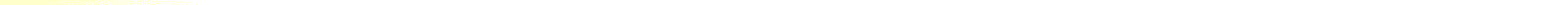 